Справкак 20-летию организации цифрового эфирного телевизионного вещания с  Шеморданского телерадиоцентра РТПЦ Республики ТатарстанИсторическая справкаВ соответствии с решением руководства Республики Татарстан и Постановлением Кабинета Министров в 1994 г. было начато строительство Шеморданского Телецентра. Монтаж мачты, самой высокой 252 м в Республике Татарстан, был выполнен трестом «Волгостальконструкции».Гражданские сооружения были построены подрядчиком ПМК-2 треста Казаньхимстрой».28 декабря 1995 г. Государственная комиссия приняли первую очередь строительства. 1995 год – Введена в эксплуатацию телевизионная станция АТРС-5/0,5, мощностью 5 кВт 8 ТВК (программа «Россия + ГТРК «Татарстан»), часть здания и мачта 232 метра1996 год – введена в эксплуатацию радиостанция Иней-4 (Радио России), мощностью 4 кВт рганизовано в 2006 году первое в Республике Татарстан  экспериментальное цифровое эфирное телевещание в стандарте DVB-T,  в запуске которого принимали участие Генеральный директор РТРС Скляр Г.И.,   Министр связи и информатизации Республики Татарстан Фазылзянов Ф.М. , Глава Сабинского района Минниханов Р.Н. и другие гости.1997 год – введена в эксплуатацию телевизионная станция АТРС-5/0,5, мощностью 2 кВт (программа «1-й канал»)2001 год – введены в эксплуатацию телевизионный передатчик мощностью 10кВт и радиовещательный передатчики, мощностью 2 кВт (программы телерадиокомпании «ТНВ»).2012 год  - в республике Татарстан началось строительство сети ЦЭТВ. В рамках ФЦП для организации 1-го мультиплекса в 2012 году начался монтаж цифрового передатчика SKY10000, монтаж АФУ на Шеморданском РТЦ. Официальный  запуск 1-го мультиплекса в Шеморданском РТЦ состоялся 8 декабря 2012г. при участии президента Республики Татарстан Минниханова Р.Н. 2014 год - запуск 2-го цифрового мультиплекса. Добавились еще 10 каналов.  По цеху Шемордан всего построено 3 новых РТПС. На существующих 9-ти РТПС смонтировано новое оборудование и АФУ. Дополнительно на 4-х существующих РТПС построены АМС. Зона вещания охватывает в той или иной степени: Атнинский, Арский, Балтасинский, Кукморский, Тюлячинский, Сабинский, Мамадышский, Рыбно Слободский, Высокогорский и Пестречинский  районы. Персонал в настоящее время составляет 25 человек. Средний возраст 38 лет. Обсуживаемая территория – 13 063 кв.км, что составляет 19,27 % всей территории РТТехническими средствами Шеморданского РТЦ осуществляется эфирное вещание 2-х цифровых телевизионных  мультиплексов – 20 телепрограмм;4-х телевизионных аналоговых программ:    «1-й канал»-4 ТВК, канал «Россия 1+Татарстан» - 8 ТВК, «НТВ»- 6 ТВК, «ТНВ» - 25 ТВК   2-х радиовещательных программ: «Радио России+Татарстан»-72,14МГц, «Болгар радиосы»-102,3 МГц, В эксплуатации находятся:5 мощных телевизионных станций в Шемордане;2 мощные радиовещательные станции в Шемордане;45 маломощных телевизионных и  радиовещательных станций;30 антенно-мачтовых сооружений высотой от 23 до 232 метровЦифровое телевизионное вещание в зоне Шеморданского телецентра. Охват цифровым ТВ вещанием РТПС Шемордан составит 395 населенных пункта с численностью жителей около 200 тыс. человек. 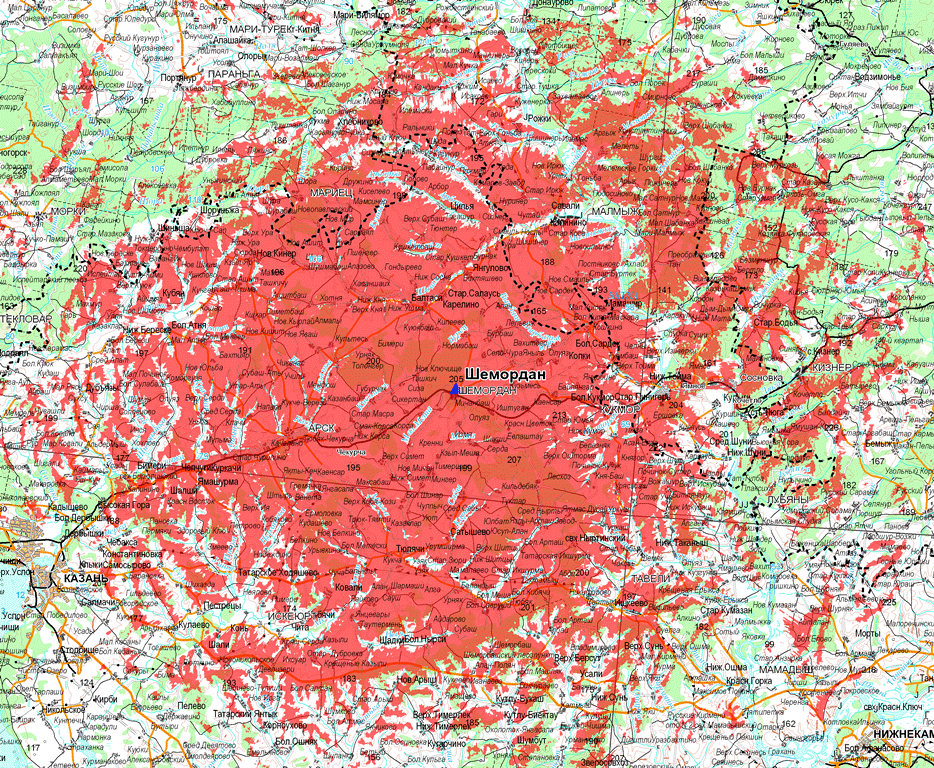 Зона вещания охватывает в той или иной степени: Атнинский, Арский, Балтасинский, Кукморский, Тюлячинский, Сабинский, Мамадышский, Рыбно Слободский, Высокогорский и Пестречинский  и Тюлячинский  районы.